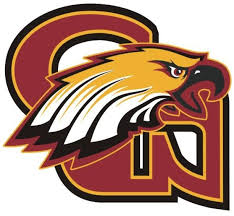 2021 Clovis West Shootout Tournament InformationLocation:			Saturday, November 20th Clovis West High School 			1070 E. Teague 			Fresno, CA 93720Wrestling Format 	16-man bracket (lose before the Semis you wrestle back for 5th-6th, Semifinal losers automatically wrestle for 3rd-4th place.  This insures only 5 matches maximum for the day)Entry Fee:		$400.00 per team.  $50 per individual (7 wrestlers or less) Checks Payable to Clovis West High			School Wrestling  Weigh In:			Saturday November 20th, 7:00 a.m. (wrestling room) We will assign weight classes/teams to a scale.  Scratch weight, unless otherwise noted.Wrestling begins:		Saturday	 9:00 a.m. Seeding:			Committee will be using criteria:  state, section place from previous year, head to headFinals:			All Medal Matches will be run at the same time 1st-2nd, 3rd-4th, 5th-6th Awards:			Team awards 		1st – 3rd place 			Individual awards 		1st – 6th place 			Outstanding wrestler	Lower and Upper weight If you have any questions, please call or email me kylegilchrist@cusd.com or 440-858-3196Please complete and return CONTRACT. Thank you,Kyle G. Gilchrist Clovis West Wrestling Head Coach 